Western Australian Shire Councils, Municipal Road Boards, Health Boards, Parks, Cemeteries and Racecourse, Public Authorities, Water Boards UnionWestern Australian Shire Councils, Municipal Road Boards, Health Boards, Parks, Cemeteries and Racecourse, Public Authorities, Water Boards UnionELECTION NOTICE - E2018/204Scheduled ElectionFair Work (Registered Organisations) Act 2009Nominations are called for:Nominations, which must be in writing and comply with the registered rules of the Organisation, may be made at any time from 5:00pm Local Time (office of the Returning Officer) 10/12/2018.Nomination forms are available on request.  Prospective candidates and nominators should verify their financial status and any other qualifications required by the Organisation's rules prior to lodging nominations.Nominations must reach the Returning Officer via the lodgement method(s) stipulated below not later than 5:30pm Local Time (office of the Returning Officer) on 10/12/2018.How to lodge nominations, nominations must be lodged via the following method(s):By Post: Liz Houlton, Returning Officer, AEC, GPO BOX A16 PERTH WA 6001By Hand: Returning Officer, AEC, Level 13 200 St Georges Terrace Perth WA 6000By Fax: 02 6215 9908By Email: A properly completed nomination form including all necessary signatures and attachments may be scanned and submitted as a pdf file to waelections@aec.gov.auPLEASE NOTE: Emails to the AEC inbox that appear to be spam may be blocked. It is the responsibility of senders to ensure that their email reaches the AEC before the deadline for nominations.In order to be able to be received by the AEC, emails (including attachments) should be no greater than 6 MB in size.You may call 08 6363 8056 to enquire about the status of your nomination.Withdrawing NominationsNominations cannot be withdrawn.Voting PeriodScrutineersThe appointment of scrutineers closes Local Time (office of the Returning Officer) on .A form is available from the Returning Officer for the purposes of appointing Scrutineers.Other InformationChanged Address? Advise the Organisation now.Please Note: A copy of the AEC's election report can be obtained from the Organisation or from the Returning Officer after the completion of the election.Liz HoultonReturning OfficerTelephone: 08 6363 8056Email: waelections@aec.gov.au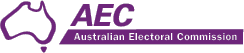 Union Council